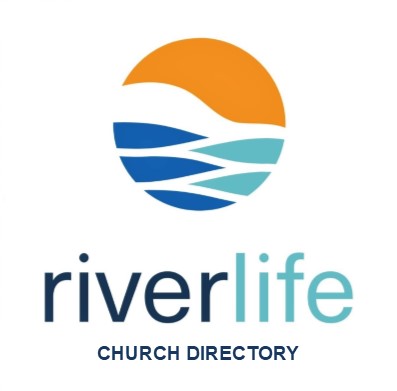 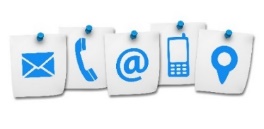 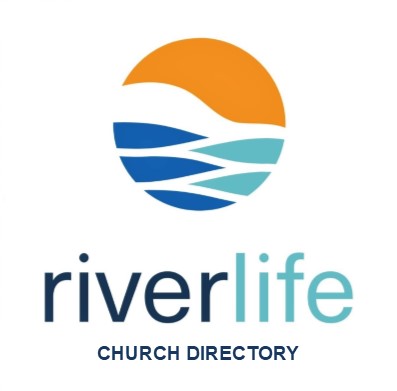 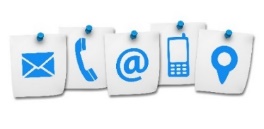 2024 Church Directory Contact Form      If you consider RiverLife Fellowship to be your church home and attend the Mooresville Campus, we welcome you to participate. The purpose of the directory is to put names with faces along with contact information, so we can better connect with our growing church family. [Please complete & return to Paula Stark or Kristen Tiessen]Type your information in the yellow highlighted areas & check one box for #2 & #3.*2. Check One:  *3. Check one - Individual/Family Group Photo:  4. Home Information:5. Individual Household Member Contact Info: (list head(s) of household then children living home in age order)Please submit photo on next page… 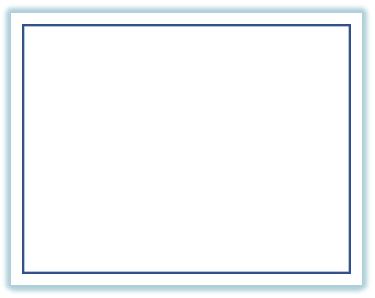 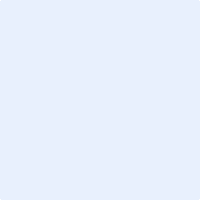 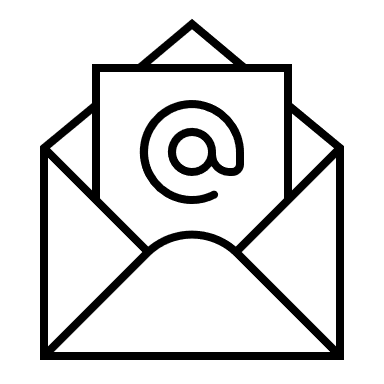 To submit: Once form is completed save a copy then attach file and email to directory@riverlifefellowship.com.*1. Family Last Name:       I am new to RiverLife and would like to be included in the new directory [complete entire form 1-7]My info has not changed from last year’s edition [fill fields *1-3]I need to update my info from last year’s edition [fill fields *1-3 and fields that have changed]I will upload [see #7] or email an updated photo (.JPEG file or .PNG file) to directory@riverlifefellowship.com Use my photo from the last RLF DirectoryUse a Facebook photo I approve Other, specify belowPlease specify:       Please specify:       Street Address:                                                                                                                                 Street Address:                                                                                                                                 Apt. #:       City:       State:    Zip Code:       Home/Landline Phone Number:      -      -     Home/Landline Phone Number:      -      -     Home/Landline Phone Number:      -      -     LAST NAME:FIRST NAME:EMAIL:MOBILE #:    -     -         -     -         -     -         -     -         -     -         -     -         -     -         -     -         -     -     6. Attending Since mm/yyyy:     /        How did you find us?       